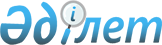 О районном бюджете на 2011-2013 годы
					
			Утративший силу
			
			
		
					Решение Бурабайского районного маслихата Акмолинской области от 24 декабря 2010 года № С-29/1. Зарегистрировано Управлением юстиции Бурабайского района Акмолинской области 14 января 2011 года № 1-19-189. Утратило силу - решением Бурабайского районного маслихата Акмолинской области от 27 марта 2012 года № 5С-2/8      Сноска. Утратило силу - решением Бурабайского районного маслихата Акмолинской области от 27.03.2012 № 5С-2/8.

      В соответствии с пунктом 2 статьи 75 Бюджетного Кодекса Республики Казахстан от 4 декабря 2008 года, подпунктом 1 пункта 1 статьи 6 Закона Республики Казахстан «О местном государственном управлении и самоуправлении в Республике Казахстан» от 23 января 2001, решением Акмолинского областного маслихата от 10 декабря 2010 года № 4С-29-2 «Об областном бюджете на 2011-2013 годы» Бурабайский районный маслихат РЕШИЛ:



      1. Утвердить районный бюджет на 2011-2013 годы согласно приложениям 1, 2 и 3 соответственно, в том числе на 2011 год в следующих объемах:

      1) доходы – 7789279,4 тысяч тенге, в том числе:

      налоговые поступления – 1569082,9 тысяч тенге;

      неналоговые поступления - 34085,0 тысяч тенге;

      поступления от продажи основного капитала - 583437,3 тысяч тенге;

      поступления трансфертов - 5602674,2 тысяч тенге;

      2) затраты – 7844427,8 тысяч тенге;

      3) чистое бюджетное кредитование - -11927,4 тысяч тенге, в том числе:

      бюджетные кредиты - 136580,0 тысяч тенге;

      погашение бюджетных кредитов – 148507,4 тысяч тенге;

      4) сальдо по операциям с финансовыми активами - 0,0 тысяч тенге:

      приобретение финансовых активов - 0,0 тысяч тенге;

      поступления от продажи финансовых активов государства - 0,0 тысяч тенге;

      5) дефицит (профицит) бюджета - - 43221,0 тысяч тенге;

      6) финансирование дефицита (использование профицита) бюджета - 43221,0 тысяч тенге.

      Сноска. Пункт 1 в редакции решения Бурабайского районного маслихата Акмолинской области от 14.11.2011 № С-39/1 (вводится в действие с 01.01.2011)



      2. Утвердить доходы бюджета района за счет следующих источников:

      1) налоговых поступлений:

      индивидуальный подоходный налог;

      социальный налог;

      налоги на имущество;

      земельный налог;

      налог на транспортные средства;

      единый земельный налог;

      акцизы;

      поступления за использование природных и других ресурсов;

      сборы за ведение предпринимательской и профессиональной деятельности;

      налог на игорный бизнес;

      прочие налоги;

      государственная пошлина.

      2) неналоговых поступлений:

      поступления части чистого дохода государственных предприятий;

      доходы от аренды имущества, находящегося в государственной собственности;

      вознаграждения по кредитам, выданным из государственного бюджета;

      поступления от реализации товаров (работ, услуг) государственными учреждениями, финансируемыми из государственного бюджета;

      поступление денег от проведения государственных закупок, организуемых государственными учреждениями, финансируемыми из государственного бюджета;

      штрафы, пени, санкции, взыскания, налагаемые государственными учреждениями, финансируемыми из государственного бюджета, а также содержащимися и финансируемыми из бюджета (сметы расходов) Национального Банка Республики Казахстан, за исключением поступлений;  прочие неналоговые поступления.

      3) поступлений от продажи основного капитала:

      продажа государственного имущества, закрепленного за государственными учреждениями;

      продажа земли;

      продажа нематериальных активов.

      4) поступления трансфертов:

      трансферты из областного бюджета.



      3. В затратах бюджета района учтены:

      1) целевые текущие трансферты из областного бюджета:

      на ремонт автодороги в районе села Мадениет в сумме 42000,0 тысяч тенге;

      на развитие лыжного спорта в сумме 5394,6 тысяч тенге;

      на оказание социальной помощи участникам и инвалидам Великой Отечественной войны на расходы за коммунальные услуги в сумме 3345,5 тысяч тенге;

      на оплату за учебу в колледжах студентам из малообеспеченных семей Бурабайского района и многодетных семей сельской местности Бурабайского района в сумме 1494,0 тысяч тенге.

      на обеспечение стабильной работы теплоснабжающих предприятий в сумме 110000,0 тысяч тенге.

      на разработку и корректировку генеральных планов и проектов детальной планировки населенных пунктов в сумме 17700,0 тысяч тенге.

      на компенсацию потерь нижестоящих бюджетов в связи с сокращением доходов в сумме 95057,0 тысяч тенге.

      2) целевые трансферты на развитие из областного бюджета:

      на разработку проектно-сметной документации и проведение государственной экспертизы по проекту развития дорожной сети поселка Бурабай Бурабайского района в сумме 45160,0 тысяч тенге;

      на разработку проектно-сметной документации по проекту реконструкции водопроводных сетей (3 очередь) поселка Бурабай Бурабайского района в сумме 14500,0 тысяч тенге;

      на разработку проектно-сметной документации, проведение государственной экспертизы по проекту строительства котельной, поселка Бурабай Бурабайский район в сумме 33123,0 тысяч тенге;

      на увеличение уставного капитала юридических лиц в сумме 6000,0 тысяч тенге.

      3) целевые текущие трансферты из республиканского бюджета:

      на оснащение учебным оборудованием кабинетов физики, химии, биологии в государственных учреждениях основного среднего и общего среднего образования в сумме 4096,0 тысяч тенге;

      на создание лингафонных и мультимедийных кабинетов в государственных учреждениях начального, основного среднего и общего среднего образования в сумме 5411,9 тысяч тенге;

      на обеспечение оборудованием, программным обеспечением детей – инвалидов, обучающихся на дому в сумме 16000,0 тысяч тенге;

      на ежемесячные выплаты денежных средств опекунам (попечителям) на содержание ребенка сироты (детей-сирот) и ребенка (детей), оставшихся без попечения родителей в сумме 18006,0 тысяч тенге;

      на реализацию государственного образовательного заказа в дошкольных организациях образования в сумме 133794,0 тысяч тенге, в том числе мини-центры в сумме 92801,0 тысяч тенге, другие дошкольные организации (частные детские сады, на 1 этажах зданий, возвращенные из ранее приватизированных) в сумме 40993,0 тысяч тенге;

      для реализации мер социальной поддержки специалистов социальной сферы сельских населенных пунктов в сумме 4085,0 тысяч тенге;

      на проведение противоэпизоотических мероприятий в сумме 13310,0 тысяч тенге;

      на увеличение размера доплаты за квалификационную категорию, учителям школ и воспитателям дошкольных организаций образования в сумме 17924,0 тысяч тенге;

      на профессиональную подготовку, переподготовку и повышение квалификации кадров, частичное субсидирование заработной платы, обучению предпринимательству, предоставление субсидий на переезд, создание центров занятости в сумме 12071,0 тысяч тенге, в том числе частичное субсидирование заработной платы в сумме 1891,0 тысяч тенге, создание центров занятости в сумме 10180,0 тысяч тенге.

      4) целевые трансферты на развитие из республиканского бюджета:

      на строительство и реконструкцию электрических сетей Щучинско-Боровской курортной зоны в сумме 3715000,0 тысяч тенге;

      на реконструкцию внутриквартальных водопроводных сетей в городе Щучинск Бурабайского района Акмолинской области в сумме 135000,0 тысяч тенге;

      на реконструкцию сетей водоснабжения поселка Бурабай Бурабайского района Акмолинской области в сумме 108000,0 тысяч тенге;

      на разработку проектно-сметной документации по проекту "Реконструкция сетей водоснабжения центральной части поселка Бурабай Бурабайского района" в сумме 3000,0 тысячи тенге;

      на разработку проектно-сметной документации по проекту "Реконструкция сетей водоснабжения села Кенесары (3-очередь) Бурабайского района" в сумме 4000,0 тысяч тенге;

      на развитие инженерно-коммуникационной инфраструктуры в рамках Программы занятости 2020 в сумме 46130,8 тысяч тенге.

      на строительство и (или) приобретение жилья в рамках Программы занятости 2020 в сумме 108094,4 тысяч тенге.

      5) в затратах районного бюджета предусмотрены трансферты переходящие в субвенцию на сумму 28201,0 тысяч тенге, в том числе:

      на внедрение предмета "Самопознание" в сумме 6645,0 тысяч тенге;

      на выплату ежемесячного государственного пособия на детей до 18 лет в сумме 4800,0 тысяч тенге;

      на содержание подразделений местных исполнительных органов в области ветеринарии в сумме 16756,0 тыс.тенге.

      6) бюджетные кредиты из республиканского бюджета для реализации мер социальной поддержки специалистов социальной сферы сельских населенных пунктов в сумме 27596,0 тысяч тенге;

      бюджетные кредиты из республиканского бюджета на строительство и (или) приобретение жилья в рамках Программы занятости 2020 в сумме 108092,4 тысяч тенге;

      7) возврат кредита на строительство жилья в сумме 283300,0 тысяч тенге.

      8) погашение основного долга по бюджетным кредитам, выделенным в 2010 году для реализации мер социальной поддержки специалистов социальной сферы сельских населенных пунктов в сумме 415,0 тысяч тенге.

      9) произвести своевременный возврат в областной бюджет неиспользованных (недоиспользованных) сумм целевых трансфертов, выделенных из республиканского и областного бюджетов в сумме 21466,9 тысяч тенге.

      10) обеспечить использование (доиспользование) неиспользованных (недоиспользованных) сумм целевых трансфертов, выделенных из республиканского бюджета в 2010 году, в срок до 1 ноября 2011 года, с соблюдением их целевого назначения, за счет остатков бюджетных средств на начало финансового года в сумме 275267,4 тысяч тенге.

      11) поступления трансфертов из районных (городских) бюджетов на компенсацию потерь областного бюджета, в связи с упразднением ревизионных комиссий районных (городских) маслихатов в сумме 605,0 тысяч тенге.

      12) возврат неиспользованного бюджетного кредита, выделенного в 2011 году из республиканского бюджета бюджетам районов (городов областного значения) на строительство и (или) приобретение жилья в рамках Программы занятости 2020 в сумме 108092,4 тысяч тенге;

      13) возврат вознаграждения по бюджетным кредитам, выделенных из республиканского бюджета, бюджетам районов (городов областного значения) для реализации мер социальной поддержки специалистов 

за 2011 год в сумме 0,6 тысяч тенге;

      14) возврат вознаграждения по бюджетным кредитам, выданным из республиканского бюджета в 2011 году на строительство и (или) приобретение жилья по Программе занятости 2020 в сумме 2,0 тысяч тенге.

      Сноска. Пункт 3 с изменениями, внесенными решениями Бурабайского районного маслихата Акмолинской области от 10.02.2011 № С-30/1 (вводится в действие с 01.01.2011); от 08.04.2011 № С-32/2 (вводится в действие с 01.01.2011); от 23.06.2011 № С-33/2 (вводится в действие с 01.01.2011); от 27.08.2011 № С-36/1 (вводится в действие с 01.01.2011); от 14.11.2011 № С-39/1 (вводится в действие с 01.01.2011)



      4. Установить специалистам социального обеспечения, образования, культуры и спорта, проживающим и работающим в аульной (сельской) местности повышенные на двадцать пять процентов должностных окладов и тарифных ставок, по сравнению с окладами и ставками специалистов, занимающимися этими видами деятельности в городских условиях, за счет средств районного бюджета.



      5. Утвердить перечень местных программ не подлежащих секвестру в процессе исполнения районного бюджета на 2011 год, согласно приложению 4.



      6. Утвердить бюджетные программы города районного значения, поселка, аульных (сельских) округов на 2011 год,

согласно приложению 5.



      7. Настоящее решение вступает в силу со дня государственной регистрации в управлении юстиции Бурабайского района Акмолинской области и вводится в действие с 1 января 2011 года.      Председатель XXIX сессии

      районного маслихата                        О.Тишков      Секретарь

      районного маслихата                        Г.Марченко      СОГЛАСОВАНО      Аким Бурабайского района                   В.Балахонцев      Начальник государственного

      учреждения «Отдел экономики

      и бюджетного планирования

      Бурабайского района»                       Г.Тналинова

Приложение 1 к решению

Бурабайского районного

маслихата от 24 декабря

2010 года № С-29/1      Сноска. Приложение 1 в редакции решения Бурабайского районного маслихата Акмолинской области от 14.11.2011 № С-39/1 (вводится в действие с 01.01.2011) Бюджет Бурабайского района на 2011 год

Приложение 2 к решению

Бурабайского районного

маслихата от 24 декабря

2010 года № С-29/1 Бюджет Бурабайского района на 2012 год

Приложение 3 к решению

Бурабайского районного

маслихата от 24 декабря

2010 года № С-29/1 Бюджет Бурабайского района на 2013 год

Приложение 4 к решению

Бурабайского районного

маслихата от 24 декабря

2010 года № С-29/1 Перечень местных бюджетных программ, не подлежащих секвестированию в процессе исполнения районного бюджета на 2011 год

Приложение 5 к решению

Бурабайского районного

маслихата от 24 декабря

2010 года № С-29/1      Сноска. Приложение 5 в редакции решения Бурабайского районного маслихата Акмолинской области от 14.11.2011 № С-39/1 (вводится в действие с 01.01.2011) Бюджетные программы города районного значения, поселка, аульного (сельского) округа на 2011 годпродолжение таблицыпродолжение таблицы
					© 2012. РГП на ПХВ «Институт законодательства и правовой информации Республики Казахстан» Министерства юстиции Республики Казахстан
				категориякатегориякатегориякатегориясуммакласскласскласссуммаподклассподкласссумма123451. Доходы7789279,41НАЛОГОВЫЕ ПОСТУПЛЕНИЯ1569082,9101Подоходный налог160166,01012Индивидуальный подоходный налог160166,0103Социальный налог760963,01031Социальный налог760963,0104Налоги на собственность545215,01041Налоги на имущество333997,01043Земельный налог77638,01044Налог на транспортные средства131905,01045Единый земельный налог1675,0105Внутренние налоги на товары, работы и услуги88326,91052Акцизы13300,01053Поступления за использование природных и других ресурсов21242,01054Сборы за ведение предпринимательской и профессиональной деятельности47309,91055Налог на игорный бизнес6475,0107Прочие налоги0,01071Прочие налоги0,0108Обязательные платежи, взимаемые за совершение юридически значимых действий и(или) выдачу документов уполномоченными на то государственными органами или должностными лицами14412,01081Государственная пошлина14412,01081Государственная пошлина, взимаемая за регистрацию и перерегистрацию каждой единицы гражданского, служебного оружия физических и юридических лиц (за исключением холодного охотничьего, сигнального, огнестрельного бесствольного, механических распылителей, аэрозольных и других устройств, снаряженных слезоточивыми или раздражающими веществами, пневматического оружия с дульной энергией не более 7,5 Дж и калибра до 4,5 мм включительно)168,02НЕНАЛОГОВЫЕ ПОСТУПЛЕНИЯ34085,0201Доходы от государственной собственности5048,62011Поступления части чистого дохода государственных предприятий432,02015Доходы от аренды имущества, находящегося в государственной собственности4616,02017Вознаграждения по кредитам, выданным из государственного бюджета0,6202Поступления от реализации товаров (работ, услуг) государственными учреждениями, финансируемыми из государственного бюджета150,02021Поступления от реализации товаров (работ, услуг) государственными учреждениями, финансируемыми из государственного бюджета150,0204Штрафы, пени, санкции, взыскания, налагаемые государственными учреждениями, финансируемыми из государственного бюджета, а также содержащимися и финансируемыми из бюджета (сметы расходов) Национального Банка Республики Казахстан26089,42041Штрафы, пени, санкции, взыскания, налагаемые государственными учреждениями, финансируемыми из государственного бюджета, а также содержащимися и финансируемыми из бюджета (сметы расходов) Национального Банка Республики Казахстан, за исключением поступлений от организаций нефтяного сектора26089,4206Прочие неналоговые поступления2797,02061Прочие неналоговые поступления2797,03ПОСТУПЛЕНИЯ ОТ ПРОДАЖИ ОСНОВНОГО КАПИТАЛА583437,3301Продажа государственного имущества, закрепленного за государственными учреждениями251945,03011Продажа государственного имущества, закрепленного за государственными учреждениями251945,0303Продажа земли и нематериальных активов331492,33031Продажа земли329644,33032Продажа нематериальных активов1848,04ПОСТУПЛЕНИЯ ТРАНСФЕРТОВ5602674,2402Трансферты из вышестоящих органов государственного управления5602674,24022Трансферты из областного бюджета5602674,2Функциональная подгруппаФункциональная подгруппаФункциональная подгруппаФункциональная подгруппаСуммаАдминистратор бюджетных программАдминистратор бюджетных программАдминистратор бюджетных программСуммаПрограммаПрограммаСумма12345II. Затраты7844427,8Государственные услуги общего характера191178,11Представительные, исполнительные и другие органы, выполняющие общие функции государственного управления164473,7112Аппарат маслихата района (города областного значения)11982,0001Услуги по обеспечению деятельности маслихата района (города областного значения)11928,0002Создание информационных систем54,0122Аппарат акима района (города областного значения)60488,0001Услуги по обеспечению деятельности акима района (города областного значения)54200,0003Капитальные расходы государственных органов6288,0123Аппарат акима района в городе, города районного значения, поселка, аула (села), аульного (сельского) округа92003,7001Услуги по обеспечению деятельности акима района в городе, города районного значения, поселка, аула (села), аульного (сельского) округа92003,72Финансовая деятельность6154,0459Отдел экономики и финансов района (города областного значения)6154,0003Проведение оценки имущества в целях налогооблажения1517,0004Организация работы по выдаче разовых талонов и обеспечение полноты сбора сумм от реализации разовых талонов4637,09Прочие государственные услуги общего характера20550,4459Отдел экономики и финансов района (города областного значения)20550,4001Услуги по реализации государственной политики в области формирования и развития экономической политики, государственного планирования, исполнения бюджета и управления коммунальной собственностью района (города областного значения)20550,4Оборона1495,01Военные нужды1495,0122Аппарат акима района (города областного значения)1495,0005Мероприятия в рамках исполнения всеобщей воинской обязанности1495,0Общественный порядок, безопасность, правовая, судебная, уголовная-исполнительная деятельность3750,01Правоохранительная деятельность3750,0458Отдел жилищно-коммунального хозяйства, пассажирского транспорта и автомобильных дорог района (города областного значения)3750,0021Обеспечение безопасности дорожного движения в населенных пунктах3750,0Образование2350149,51Дошкольное воспитание и обучение218507,0464Отдел образования района (города областного значения)218507,0009Обеспечение деятельности организаций дошкольного воспитания и обучения200583,0021Увеличение размера доплаты за квалификационную категорию учителям школ и воспитателям дошкольных организаций образования17924,02Начальное, основное среднее и общее среднее образование2066266,5123Аппарат акима района в городе, города районного значения, поселка, аула (села), аульного (сельского) округа3224,0005Организация бесплатного подвоза учащихся до школы и обратно в аульной (сельской) местности3224,0464Отдел образования района (города областного значения)2063042,5003Общеобразовательное обучение2002232,5006Дополнительное образование для детей60810,09Прочие услуги в области образования65376,0464Отдел образования района (города областного значения)65376,0001Услуги по реализации государственной политики на местном уровне в области образования9994,0004Информатизация системы образования в государственных учреждениях образования района (города областного значения)5591,0005Приобретение и доставка учебников, учебно-методических комплексов для государственных учреждений образования района (города областного значения)13405,0007Проведение школьных олимпиад, внешкольных мероприятий и конкурсов районного (городского) масштаба2380,0015Ежемесячные выплаты денежных средств опекунам (попечителям) на содержание ребенка сироты (детей-сирот), и ребенка (детей), оставшегося без попечения родителей18006,0020Обеспечение оборудованием, программным обеспечением детей-инвалидов, обучающихся на дому16000,0Социальная помощь и социальное обеспечение129831,52Социальная помощь105544,5451Отдел занятости и социальных программ района (города областного значения)105544,5002Программа занятости18004,0005Государственная адресная социальная помощь3737,0006Жилищная помощь5029,0007Социальная помощь отдельным категориям нуждающихся граждан по решениям местных представительных органов8650,5010Материальное обеспечение детей-инвалидов, воспитывающихся и обучающихся на дому1504,0014Оказание социальной помощи нуждающимся гражданам на дому37248,0016Государственные пособия на детей до 18 лет11056,0017Обеспечение нуждающихся инвалидов обязательными гигиеническими средствами и предоставление услуг специалистами жестового языка, индивидуальными помощниками в соответствии с индивидуальной программой реабилитации инвалида10136,0023Обеспечение деятельности центров занятости10180,09Прочие услуги в области социальной помощи и социального обеспечения24287,0451Отдел занятости и социальных программ района (города областного значения)24287,0001Услуги по реализации государственной политики на местном уровне в области обеспечения занятости и реализации социальных программ для населения23582,0011Оплата услуг по зачислению, выплате и доставке пособий и других социальных выплат305,0021Капитальные расходы государственных органов400,0Жилищно-коммунальное хозяйство462423,51Жилищное хозяйство177133,5458Отдел жилищно-коммунального хозяйства, пассажирского транспорта и автомобильных дорог района (города областного значения)2600,0031Изготовление технических паспортов на объекты кондоминиумов2600,0467Отдел строительства района (города областного значения)174533,5003Строительство и (или) приобретение жилья государственного коммунального жилищного фонда108094,4004Развитие, обустройство и (или) приобретение инженерно-

коммуникационной инфраструктуры49377,9019Строительство жилья17061,22Коммунальное хозяйство225377,0458Отдел жилищно-коммунального хозяйства, пассажирского транспорта и автомобильных дорог района (города областного значения)192254,0011Обеспечение бесперебойного теплоснабжения малых городов121550,0012Функционирование системы водоснабжения и водоотведения22704,0026Организация эксплуатации тепловых сетей, находящихся в коммунальной собственности районов (городов областного значения)48000,0467Отдел строительства района (города областного значения)33123,0005Развитие коммунального хозяйства33123,03Благоустройство населенных пунктов59913,0123Аппарат акима района в городе, города районного значения, поселка, аула (села), аульного

(сельского) округа25220,0008Освещение улиц населенных пунктов25129,0009Обеспечение санитарии населенных пунктов91,0458Отдел жилищно-коммунального хозяйства, пассажирского транспорта и автомобильных дорог района (города областного значения)34693,0015Освещение улиц в населенных пунктах407,0016Обеспечение санитарии населенных пунктов17647,0017Содержание мест захоронений и захоронение безродных616,0018Благоустройство и озеленение населенных пунктов16023,0Культура, спорт, туризм и информационное пространство124928,01Деятельность в области культуры44888,0455Отдел культуры и развития языков района (города областного значения)44888,0003Поддержка культурно-досуговой работы44888,02Спорт9435,0465Отдел физической культуры и спорта района (города областного значения)9435,0006Проведение спортивных соревнований на районном (города областного значения) уровне9435,03Информационное пространство54776,0455Отдел культуры и развития языков района (города областного значения)39558,0006Функционирование районных (городских) библиотек32338,0007Развитие государственного языка и других языков народа Казахстана7220,0456Отдел внутренней политики района (города областного значения)15218,0002Услуги по проведению государственной информационной политики через газеты и журналы10926,0005Услуги по проведению государственной информационной политики через телерадиовещание4292,09Прочие услуги по организации культуры, спорта, туризма и информационного пространства15829,0455Отдел культуры и развития языков района (города областного значения)3993,0001Услуги по реализации государственной политики на местном уровне в области развития языков и культуры3993,0456Отдел внутренней политики района (города областного значения)6777,0001Услуги по реализации государственной политики на местном уровне в области информации, укрепления государственности и формирования социального оптимизма граждан6627,0003Реализация региональных программ в сфере молодежной политики150,0465Отдел физической культуры и спорта района (города областного значения)5059,0001Услуги по реализации государственной политики на местном уровне в сфере физической культуры и спорта4900,0004Капитальные расходы государственных органов159,0Топливно-энергетический комплекс и недропользование3986992,99Прочие услуги в области топливно-энергетического комплекса и недропользования3986992,9467Отдел строительства района (города областного значения)3986992,9009Развитие теплоэнергетической системы3986992,9Сельское, водное, лесное, рыбное хозяйство, особо охраняемые природные территории, охрана окружающей среды и животного мира, земельные отношения314683,71Сельское хозяйство17971,4459Отдел экономики и финансов района (города областного значения)4112,4099Реализация мер социальной поддержки специалистов социальной сферы сельских населенных пунктов за счет целевого трансферта из республиканского бюджета4112,4462Отдел сельского хозяйства района (города областного значения)7994,0001Услуги по реализации государственной политики на местном уровне в сфере сельского хозяйства7994,0473Отдел ветеринарии района (города областного значения)5865,0001Услуги по реализации государственной политики на местном уровне в сфере ветеринарии5865,0003Капитальные расходы государственных органов0,02Водное хозяйство264500,0467Отдел строительства района (города областного значения)264500,0012Развитие объектов водного хозяйства264500,06Земельные отношения18902,3463Отдел земельных отношений района (города областного значения)18902,3001Услуги по реализации государственной политики в области регулирования земельных отношений на территории района (города областного значения)9712,0004Организация работ по зонированию земель8420,0006Землеустройство, проводимое при установлении границ городов районного значения, районов в городе, поселков аулов (сел), аульных (сельских) округов770,39Прочие услуги в области сельского, водного, лесного, рыбного хозяйства, охраны окружающей среды и земельных отношений13310,0473Отдел ветеринарии района (города областного значения)13310,0011Проведение противоэпизоотических мероприятий13310,0Промышленность, архитектурная, градостроительная и строительная деятельность38521,02Архитектурная, градостроительная и строительная деятельность38521,0467Отдел строительства района (города областного значения)5985,0001Услуги по реализации государственной политики на местном уровне в области строительства5985,0468Отдел архитектуры и градостроительства района (города областного значения)32536,0001Услуги по реализации государственной политики в области архитектуры и градостроительства на местном уровне 7420,0003Разработка схем градостроительного развития территории района и генеральных планов населенных пунктов25116,0Транспорт и коммуникации157660,01Автомобильный транспорт157660,0458Отдел жилищно-коммунального хозяйства, пассажирского транспорта и автомобильных дорог района (города областного значения)157660,0022Развитие транспортной инфраструктуры45160,0023Обеспечение функционирования автомобильных дорог112500,0Прочие55364,03Поддержка предпринимательской деятельности и защита конкуренции6845,0469Отдел предпринимательства района (города областного значения)6845,0001Услуги по реализации государственной политики на местном уровне в области развития предпринимательства и промышленности6845,09Прочие48519,0458Отдел жилищно-коммунального хозяйства, пассажирского транспорта и автомобильных дорог района (города областного значения)10036,0001Услуги по реализации государственной политики на местном уровне в области жилищно-коммунального хозяйства, пассажирского транспорта и автомобильных дорог10036,0459Отдел экономики и финансов района (города областного значения)38483,0012Резерв местного исполнительного органа района (города областного значения)32483,0014Формирование или увеличение уставного капитала юридических лиц6000,0Обслуживание долга5378,701Обслуживание долга5378,7459Отдел экономики и финансов района (города областного значения)5378,7021Обслуживание долга местных исполнительных органов по выплате вознаграждений и иных платежей по займам из областного бюджета5378,7Трансферты22071,91Трансферты22071,9459Отдел экономики и финансов района (города областного значения)22071,9006Возврат неиспользованных (недоиспользованных) целевых трансфертов21466,9024Целевые текущие трансферты в вышестоящие бюджеты в связи с передачей функций государственных органов из нижестоящего уровня государственного управления в вышестоящий605,0III. Чистое бюджетное кредитование-11927,4Бюджетные кредиты136580,0Жилищно-коммунальное хозяйство108092,41Жилищное хозяйство108092,4467Отдел строительства района (города областного значения)108092,4003Строительство и (или) приобретение жилья государственного коммунального жилищного фонда108092,4Сельское, водное, лесное, рыбное хозяйство, особо охраняемые природные территории, охрана окружающей среды и животного мира, земельные отношения28487,61Сельское хозяйство28487,6459Отдел экономики и финансов района (города областного значения)28487,6018Бюджетные кредиты для реализации мер социальной поддержки специалистов социальной сферы сельских населенных пунктов28487,6Погашение бюджетных кредитов148507,401Погашение бюджетных кредитов148507,41Погашение бюджетных кредитов выданных из государственного бюджета148507,4IV. Сальдо по операциям с финансовыми активами0,0V. Дефицит бюджета-43221,0VI. Финансирование дефицита бюджета43221,0Поступление займов135688,401Внутренние государственные займы135688,42Договоры займа135688,43Займы, получаемые местным исполнительным органом района (города областного значения)135688,4Погашение займов391807,401Погашение займов391807,4459Отдел экономики и финансов района (города областного значения)391807,4005Погашение долга местного исполнительного органа перед вышестоящим бюджетом391807,4Используемые остатки бюджетных средств299340,01Свободные остатки бюджетных средств299340,0КатегорияКатегорияКатегорияКатегориясуммаКлассКлассКласссуммаПодклассПодкласссумма123451. Доходы28383451НАЛОГОВЫЕ ПОСТУПЛЕНИЯ1517080101Подоходный налог1316911012Индивидуальный подоходный налог131691103Социальный налог7323331031Социальный налог732333104Налоги на собственность5583561041Налоги на имущество3293481043Земельный налог1031021044Налог на транспортные средства1244451045Единый земельный налог1461105Внутренние налоги на товары, работы и услуги818411052Акцизы115121053Поступления за использование природных и других ресурсов212421054Сборы за ведение предпринимательской и профессиональной деятельности411261055Налог на игорный бизнес7961107Прочие налоги01071Прочие налоги0108Обязательные платежи, взимаемые за совершение юридически значимых действий и(или) выдачу документов уполномоченными на то государственными органами или должностными лицами128591081Государственная пошлина128592НЕНАЛОГОВЫЕ ПОСТУПЛЕНИЯ42152201Доходы от государственной собственности52642011Поступления части чистого дохода государственных предприятий3222015Доходы от аренды имущества, находящегося в государственной собственности49392017Вознаграждения по кредитам, выданным из государственного бюджета3202Поступления от реализации товаров (работ, услуг) государственными учреждениями, финансируемыми из государственного бюджета1982021Поступления от реализации товаров (работ, услуг) государственными учреждениями, финансируемыми из государственного бюджета198204Штрафы, пени, санкции, взыскания, налагаемые государственными учреждениями, финансируемыми из государственного бюджета, а также содержащимися и финансируемыми из бюджета (сметы расходов) Национального Банка Республики Казахстан346772041Штрафы, пени, санкции, взыскания, налагаемые государственными учреждениями, финансируемыми из государственного бюджета, а также содержащимися и финансируемыми из бюджета (сметы расходов) Национального Банка Республики Казахстан, за исключением поступлений от организаций нефтяного сектора34677206Прочие неналоговые поступления20132061Прочие неналоговые поступления20133ПОСТУПЛЕНИЯ ОТ ПРОДАЖИ ОСНОВНОГО КАПИТАЛА17300301Продажа государственного имущества, закрепленного за государственными учреждениями73003011Продажа государственного имущества, закрепленного за государственными учреждениями7300303Продажа земли и нематериальных активов100003031Продажа земли100003032Продажа нематериальных активов04ПОСТУПЛЕНИЯ ТРАНСФЕРТОВ1261813402Трансферты из вышестоящих органов государственного управления12618134022Трансферты из областного бюджета1261813,0Функциональная группаФункциональная группаФункциональная группаФункциональная группаФункциональная группаСуммаФункциональная подгруппаФункциональная подгруппаФункциональная подгруппаФункциональная подгруппаСуммаАдминистратор бюджетных программАдминистратор бюджетных программАдминистратор бюджетных программСуммаПрограммаПрограммаСумма123456II. Затраты2831045,001Государственные услуги общего характера165653,01Представительные, исполнительные и другие органы, выполняющие общие функции государственного управления139181,0112Аппарат маслихата района (города областного значения)11845,0001Услуги по обеспечению деятельности маслихата района (города областного значения)11845,0122Аппарат акима района (города областного значения)45849,0001Услуги по обеспечению деятельности акима района (города областного значения)45849,0123Аппарат акима района в городе, города районного значения, поселка, аула (села), аульного (сельского) округа81487,0001Услуги по обеспечению деятельности акима района в городе, города районного значения, поселка, аула (села), аульного (сельского) округа81487,02Финансовая деятельность5887,0459Отдел экономики и финансов района (города областного значения)5887,0003Проведение оценки имущества в целях налогооблажения1378,0004Организация работы по выдаче разовых талонов и обеспечение полноты сбора сумм от реализации разовых талонов4509,09Прочие государственные услуги общего характера20585,0459Отдел экономики и финансов района (города областного значения)20585,0001Услуги по реализации государственной политики в области формирования и развития экономической политики, государственного планирования, исполнения бюджета и управления коммунальной собственностью района (города областного значения)20585,002Оборона1065,01Военные нужды1065,0122Аппарат акима района (города областного значения)1065,0005Мероприятия в рамках исполнения всеобщей воинской обязанности1065,003Общественный порядок, безопасность, правовая, судебная, уголовная-

исполнительная деятельность3478,001Правоохранительная деятельность3478,0458Отдел жилищно-

коммунального хозяйства, пассажирского транспорта и автомобильных дорог района (города областного значения)3478,0021Обеспечение безопасности дорожного движения в населенных пунктах3478,04Образование1990714,001Дошкольное воспитание и обучение146418,0464Отдел образования района (города областного значения)146418,0009Обеспечение деятельности организаций дошкольного воспитания и обучения146418,002Начальное, основное среднее и общее среднее образование1812381,0123Аппарат акима района в городе, города районного значения, поселка, аула (села), аульного (сельского) округа2780,0005Организация бесплатного подвоза учащихся до школы и обратно в аульной (сельской) местности2780,0464Отдел образования района (города областного значения)1809601,0003Общеобразовательное обучение1754409,0006Дополнительное образование для детей55192,009Прочие услуги в области образования31915,0464Отдел образования района (города областного значения)31915,0001Услуги по реализации государственной политики на местном уровне в области образования9470,0004Информатизация системы образования в государственных учреждениях образования района (города областного значения)5870,0005Приобретение и доставка учебников, учебно-

методических комплексов для государственных учреждений образования района (города областного значения)14076,0007Проведение школьных олимпиад, внешкольных мероприятий и конкурсов районного (городского) масштаба2499,06Социальная помощь и социальное обеспечение102741,002Социальная помощь81139,0451Отдел занятости и социальных программ района (города областного значения)81139,0002Программа занятости15670,0005Государственная адресная социальная помощь2411,0006Жилищная помощь5280,0007Социальная помощь отдельным категориям нуждающихся граждан по решениям местных представительных органов2825,0010Материальное обеспечение детей-инвалидов, воспитывающихся и обучающихся на дому1627,0014Оказание социальной помощи нуждающимся гражданам на дому32021,0016Государственные пособия на детей до 18 лет11293,0017Обеспечение нуждающихся инвалидов обязательными гигиеническими средствами и предоставление услуг специалистами жестового языка, индивидуальными помощниками в соответствии с индивидуальной программой реабилитации инвалида10012,009Прочие услуги в области социальной помощи и социального обеспечения21602,0451Отдел занятости и социальных программ района (города областного значения)21602,0001Услуги по реализации государственной политики на местном уровне в области обеспечения занятости и реализации социальных программ для населения21181,0011Оплата услуг по зачислению, выплате и доставке пособий и других социальных выплат421,07Жилищно-коммунальное хозяйство40850,002Коммунальное хозяйство4933,0458Отдел жилищно-

коммунального хозяйства, пассажирского транспорта и автомобильных дорог района (города областного значения)4933,0012Функционирование системы водоснабжения и водоотведения4933,003Благоустройство населенных пунктов35917,0123Аппарат акима района в городе, города районного значения, поселка, аула (села), аульного

(сельского) округа14282,0008Освещение улиц населенных пунктов14122,0009Обеспечение санитарии населенных пунктов160,0011Благоустройство и озеленение населенных пунктов458Отдел жилищно-

коммунального хозяйства, пассажирского транспорта и автомобильных дорог района (города областного значения)21635,0015Освещение улиц в населенных пунктах427,0016Обеспечение санитарии населенных пунктов12600,0017Содержание мест захоронений и захоронение безродных646,0018Благоустройство и озеленение населенных пунктов7962,08Культура, спорт, туризм и информационное пространство101512,001Деятельность в области культуры36450,0455Отдел культуры и развития языков района (города областного значения)36450,0003Поддержка культурно-

досуговой работы36450,002Спорт2299,0465Отдел физической культуры и спорта района (города областного значения)2299,0006Проведение спортивных соревнований на районном (города областного значения) уровне2299,003Информационное пространство49915,0455Отдел культуры и развития языков района (города областного значения)36762,0006Функционирование районных (городских) библиотек30251,0007Развитие государственного языка и других языков народа Казахстана6511,0456Отдел внутренней политики района (города областного значения)13153,0002Услуги по проведению государственной информационной политики через газеты и журналы9418,0005Услуги по проведению государственной информационной политики через телерадиовещание3735,009Прочие услуги по организации культуры, спорта, туризма и информационного пространства12848,0455Отдел культуры и развития языков района (города областного значения)4557,0001Услуги по реализации государственной политики на местном уровне в области развития языков и культуры4557,0456Отдел внутренней политики района (города областного значения)3988,0001Услуги по реализации государственной политики на местном уровне в области информации, укрепления государственности и формирования социального оптимизма граждан3988,0465Отдел физической культуры и спорта района (города областного значения)4303,0001Услуги по реализации государственной политики на местном уровне  в сфере физической культуры и спорта4303,09Топливно-энергетический комплекс и недропользование0,010Сельское, водное, лесное, рыбное хозяйство, особо охраняемые природные территории, охрана окружающей среды и животного мира, земельные отношения.256062,001Сельское хозяйство13923,0459Отдел экономики и финансов района (города областного значения)0,0462Отдел сельского хозяйства района (города областного значения)7932,0001Услуги по реализации государственной политики на местном уровне в сфере сельского хозяйства7932,0473Отдел ветеринарии района (города областного значения)5991,0001Услуги по реализации государственной политики на местном уровне в сфере ветеринарии5991,002Водное хозяйство225270,0467Отдел строительства района (города областного значения)225270,0012Развитие объектов водного хозяйства225270,006Земельные отношения16869,0463Отдел земельных отношений района (города областного значения)16869,0001Услуги по реализации государственной политики в области регулирования земельных отношений на территории района (города областного значения)8028,0004Организация работ по зонированию земель8841,009Прочие услуги в области сельского, водного, лесного, рыбного хозяйства, охраны окружающей среды и земельных отношений0,0462Отдел сельского хозяйства района (города областного значения)0,0473Отдел ветеринарии района (города областного значения)0,0011Проведение противоэпизоотических мероприятий11Промышленность, архитектурная, градостроительная и строительная деятельность20963,002Архитектурная, градостроительная и строительная деятельность20963,0467Отдел строительства района (города областного значения)5936,0001Услуги по реализации государственной политики на местном уровне в области строительства5936,0468Отдел архитектуры и градостроительства района (города областного значения)15027,0001Услуги по реализации государственной политики в области архитектуры и градостроительства на местном уровне7241,0003Разработка схем градостроительного развития территории района и генеральных планов населенных пунктов7786,012Транспорт и коммуникации103425,01Автомобильный транспорт458Отдел жилищно-

коммунального хозяйства, пассажирского транспорта и автомобильных дорог района (города областного значения)103425,0022Развитие транспортной инфраструктуры023Обеспечение функционирования автомобильных дорог103425,013Прочие44582,003Поддержка предпринимательской деятельности и защита конкуренции5250,0469Отдел предпринимательства района (города областного значения)5250,0001Услуги по реализации государственной политики на местном уровне в области развития предпринимательства и промышленности5250,009Прочие39332,0458Отдел жилищно-

коммунального хозяйства, пассажирского транспорта и автомобильных дорог района (города областного значения)8332,0001Услуги по реализации государственной политики на местном уровне в области жилищно-

коммунального хозяйства, пассажирского транспорта и автомобильных дорог8332,0459Отдел экономики и финансов района (города областного значения)31000,0012Резерв местного исполнительного органа района (города областного значения)31000,014Обслуживание долга0,015трансферты0,0III. Чистое бюджетное кредитование-415,0Бюджетные кредиты0,05Погашение бюджетных кредитов415,001Погашение бюджетных кредитов415,01Погашение бюджетных кредитов выданных из государственного бюджета415,013Погашение бюджетных кредитов, выданных из местного бюджета физическим лицам415,0IV. Сальдо по операциям с финансовыми активами 0,0V. Дефицит бюджета 7715,0VI. Финансирование дефицита бюджета-7715,07Поступление займов0,016Погашение займов7715,001Погашение займов7715,0459Отдел экономики и финансов района (города областного значения)7715,0005Погашение долга местного исполнительного органа перед вышестоящим бюджетом7715,08Используемые остатки бюджетных средств0,0КатегорияКатегорияКатегорияКатегориясуммаКлассКлассКласссуммаПодклассПодкласссумма123451. Доходы27177751НАЛОГОВЫЕ ПОСТУПЛЕНИЯ1557742101Подоходный налог1395921012Индивидуальный подоходный налог139592103Социальный налог7323331031Социальный налог732333104Налоги на собственность5862901041Налоги на имущество3461251043Земельный налог1058341044Налог на транспортные средства1328811045Единый земельный налог1450105Внутренние налоги на товары, работы и услуги858301052Акцизы122231053Поступления за использование природных и других ресурсов212421054Сборы за ведение предпринимательской и профессиональной деятельности439271055Налог на игорный бизнес8438107Прочие налоги01071Прочие налоги0108Обязательные платежи, взимаемые за совершение юридически значимых действий и(или) выдачу документов уполномоченными на то государственными органами или должностными лицами136971081Государственная пошлина136971081Государственная пошлина, взимаемая за выдачу на территории Республики Казахстан визы к паспортам иностранцев и лиц без гражданства или заменяющим их документам на право выезда из Республики Казахстан и въезда в Республику Казахстан2НЕНАЛОГОВЫЕ ПОСТУПЛЕНИЯ45068201Доходы от государственной собственности56092011Поступления части чистого дохода государственных предприятий3222015Доходы от аренды имущества, находящегося в государственной собственности52852017Вознаграждения по кредитам, выданным из государственного бюджета2202Поступления от реализации товаров (работ, услуг) государственными учреждениями, финансируемыми из государственного бюджета2112021Поступления от реализации товаров (работ, услуг) государственными учреждениями, финансируемыми из государственного бюджета211204Штрафы, пени, санкции, взыскания, налагаемые государственными учреждениями, финансируемыми из государственного бюджета, а также содержащимися и финансируемыми из бюджета (сметы расходов) Национального Банка Республики Казахстан371042041Штрафы, пени, санкции, взыскания, налагаемые государственными учреждениями, финансируемыми из государственного бюджета, а также содержащимися и финансируемыми из бюджета (сметы расходов) Национального Банка Республики Казахстан, за исключением поступлений от организаций нефтяного сектора37104206Прочие неналоговые поступления21442061Прочие неналоговые поступления21443ПОСТУПЛЕНИЯ ОТ ПРОДАЖИ ОСНОВНОГО КАПИТАЛА5000301Продажа государственного имущества, закрепленного за государственными учреждениями03011Продажа государственного имущества, закрепленного за государственными учреждениями0303Продажа земли и нематериальных активов50003031Продажа земли50003032Продажа нематериальных активов04ПОСТУПЛЕНИЯ ТРАНСФЕРТОВ1109965402Трансферты из вышестоящих органов государственного управления11099654022Трансферты из областного бюджета1109965,0Функциональная группаФункциональная группаФункциональная группаФункциональная группаФункциональная группаСуммаФункциональная подгруппаФункциональная подгруппаФункциональная подгруппаФункциональная подгруппаСуммаАдминистратор бюджетных программАдминистратор бюджетных программАдминистратор бюджетных программСуммаПрограммаПрограммаСумма123456II. Затраты2717775,01Государственные услуги общего характера165653,001Представительные, исполнительные и другие органы, выполняющие общие функции государственного управления139181,0112Аппарат маслихата района (города областного значения)11845,0001Услуги по обеспечению деятельности маслихата района (города областного значения)11845,0122Аппарат акима района (города областного значения)45849,0001Услуги по обеспечению деятельности акима района (города областного значения)45849,0123Аппарат акима района в городе, города районного значения, поселка, аула (села), аульного (сельского) округа81487,0001Услуги по обеспечению деятельности акима района в городе, города районного значения, поселка, аула (села), аульного (сельского) округа81487,002Финансовая деятельность5887,0459Отдел экономики и финансов района (города областного значения)5887,0003Проведение оценки имущества в целях налогооблажения1378,0004Организация работы по выдаче разовых талонов и обеспечение полноты сбора сумм от реализации разовых талонов4509,09Прочие государственные услуги общего характера20585,0459Отдел экономики и финансов района (города областного значения)20585,0001Услуги по реализации государственной политики в области формирования и развития экономической политики, государственного планирования, исполнения бюджета и управления коммунальной собственностью района (города областного значения)20585,02Оборона1065,001Военные нужды1065,0122Аппарат акима района (города областного значения)1065,0005Мероприятия в рамках исполнения всеобщей воинской обязанности1065,03Общественный порядок, безопасность, правовая, судебная, уголовная-

исполнительная деятельность3478,001Правоохранительная деятельность3478,0458Отдел жилищно-

коммунального хозяйства, пассажирского транспорта и автомобильных дорог района (города областного значения)3478,0021Обеспечение безопасности дорожного движения в населенных пунктах3478,04Образование1990808,001Дошкольное воспитание и обучение146418,0464Отдел образования района (города областного значения)146418,0009Обеспечение деятельности организаций дошкольного воспитания и обучения146418,002Начальное, основное среднее и общее среднее образование1812475,0123Аппарат акима района в городе, города районного значения, поселка, аула (села), аульного (сельского) округа2780,0005Организация бесплатного подвоза учащихся до школы и обратно в аульной (сельской) местности2780,0464Отдел образования района (города областного значения)1809695,0003Общеобразовательное обучение1754503,0006Дополнительное образование для детей55192,009Прочие услуги в области образования31915,0464Отдел образования района (города областного значения)31915,0001Услуги по реализации государственной политики на местном уровне в области образования9470,0004Информатизация системы образования в государственных учреждениях образования района (города областного значения)5870,0005Приобретение и доставка учебников, учебно-

методических комплексов для государственных учреждений образования района (города областного значения)14076,0007Проведение школьных олимпиад, внешкольных мероприятий и конкурсов районного (городского) масштаба2499,06Социальная помощь и социальное обеспечение102741,002Социальная помощь81139,0451Отдел занятости и социальных программ района (города областного значения)81139,0002Программа занятости15670,0005Государственная адресная социальная помощь2411,0006Жилищная помощь5280,0007Социальная помощь отдельным категориям нуждающихся граждан по решению местных представительных органов2825,0010Материальное обеспечение детей-инвалидов, воспитывающихся и обучающихся на дому1627,0014Оказание социальной помощи нуждающимся гражданам на дому32021,0016Государственные пособия на детей до 18 лет11293,0017Обеспечение нуждающихся инвалидов обязательными гигиеническими средствами и предоставление услуг специалистами жестового языка, индивидуальными помощниками в соответствии с индивидуальной программой реабилитации инвалида10012,009Прочие услуги в области социальной помощи и социального обеспечения21602,0451Отдел занятости и социальных программ района (города областного значения)21602,0001Услуги по реализации государственной политики на местном уровне в области обеспечения занятости и реализации социальных программ для населения21181,0011Оплата услуг по зачислению, выплате и доставке пособий и других социальных выплат421,07Жилищно-коммунальное хозяйство185850,001Жилищное хозяйство145000,0467Отдел строительства района (города областного значения)145000,0003Строительство жилья004Развитие, обустройство и (или) приобретение инженерно-

коммуникационной инфраструктуры145000,002Коммунальное хозяйство4933,0458Отдел жилищно-

коммунального хозяйства, пассажирского транспорта и автомобильных дорог района (города областного значения)4933,0012Функционирование системы водоснабжения и водоотведения4933,003Благоустройство населенных пунктов35917,0123Аппарат акима района в городе, города районного значения, поселка, аула (села), аульного

(сельского) округа14282,0008Освещение улиц населенных пунктов14122,0009Обеспечение санитарии населенных пунктов160,0011Благоустройство и озеленение населенных пунктов458Отдел жилищно-

коммунального хозяйства, пассажирского транспорта и автомобильных дорог района (города областного значения)21635,0015Освещение улиц в населенных пунктах427,0016Обеспечение санитарии населенных пунктов12600,0017Содержание мест захоронений и захоронение безродных646,0018Благоустройство и озеленение населенных пунктов7962,08Культура, спорт, туризм и информационное пространство101512,001Деятельность в области культуры36450,0455Отдел культуры и развития языков района (города областного значения)36450,0003Поддержка культурно-

досуговой работы36450,002Спорт2299,0465Отдел физической культуры и спорта района (города областного значения)2299,0006Проведение спортивных соревнований на районном (города областного значения) уровне2299,003Информационное пространство49915,0455Отдел культуры и развития языков района (города областного значения)36762,0006Функционирование районных (городских) библиотек30251,0007Развитие государственного языка и других языков народа Казахстана6511,0456Отдел внутренней политики района (города областного значения)13153,0002Услуги по проведению государственной информационной политики через газеты и журналы9418,0005Услуги по проведению государственной информационной политики через телерадиовещание3735,009Прочие услуги по организации культуры, спорта, туризма и информационного пространства12848,0455Отдел культуры и развития языков района (города областного значения)4557,0001Услуги по реализации государственной политики на местном уровне в области развития языков и культуры4557,0456Отдел внутренней политики района (города областного значения)3988,0001Услуги по реализации государственной политики на местном уровне в области информации, укрепления государственности и формирования социального оптимизма граждан3988,0465Отдел физической культуры и спорта района (города областного значения)4303,0001Услуги по реализации государственной политики на местном уровне в сфере физической культуры и спорта4303,010Сельское, водное, лесное, рыбное хозяйство, особо охраняемые природные территории, охрана окружающей среды и животного мира, земельные отношения.30792,001Сельское хозяйство13923,0462Отдел сельского хозяйства района (города областного значения)7932,0001Услуги по реализации государственной политики на местном уровне в сфере сельского хозяйства7932,0473Отдел ветеринарии района (города областного значения)5991,0001Услуги по реализации государственной политики на местном уровне в сфере ветеринарии5991,006Земельные отношения16869,0463Отдел земельных отношений района (города областного значения)16869,0001Услуги по реализации государственной политики в области регулирования земельных отношений на территории района (города областного значения)8028,0004Организация работ по зонированию земель8841,0473Отдел ветеринарии района (города областного значения)0,011Промышленность, архитектурная, градостроительная и строительная деятельность20963,002Архитектурная, градостроительная и строительная деятельность20963,0467Отдел строительства района (города областного значения)5936,0001Услуги по реализации государственной политики на местном уровне в области строительства5936,0468Отдел архитектуры и градостроительства района (города областного значения)15027,0001Услуги по реализации государственной политики в области архитектуры и градостроительства на местном уровне7241,0003Разработка схем градостроительного развития территории района и генеральных планов населенных пунктов7786,012Транспорт и коммуникации69331,01Автомобильный транспорт69331,0458Отдел жилищно-

коммунального хозяйства, пассажирского транспорта и автомобильных дорог района (города областного значения)69331,0023Обеспечение функционирования автомобильных дорог69331,013Прочие45582,003Поддержка предпринимательской деятельности и защита конкуренции5250,0469Отдел предпринимательства района (города областного значения)5250,0001Услуги по реализации государственной политики на местном уровне в области развития предпринимательства и промышленности5250,009Прочие40332,0458Отдел жилищно-

коммунального хозяйства, пассажирского транспорта и автомобильных дорог района (города областного значения)8332,0001Услуги по реализации государственной политики на местном уровне в области жилищно-

коммунального хозяйства, пассажирского транспорта и автомобильных дорог8332,0459Отдел экономики и финансов района (города областного значения)32000,0012Резерв местного исполнительного органа района (города областного значения)32000,014Обслуживание долга0,015трансферты0,0III. Чистое бюджетное кредитование-415,0Бюджетные кредиты0,05Погашение бюджетных кредитов415,001Погашение бюджетных кредитов415,01Погашение бюджетных кредитов выданных из государственного бюджета415,013Погашение бюджетных кредитов, выданных из местного бюджета физическим лицам415,0IV. Сальдо по операциям с финансовыми активами 0,0V. Дефицит бюджета 415,0VI. Финансирование дефицита бюджета-415,016Погашение займов415,001Погашение займов415,0459Отдел экономики и финансов района (города областного значения)415,0005Погашение долга местного исполнительного органа перед вышестоящим бюджетом415,08Используемые остатки бюджетных средств0,0Функциональная группаФункциональная группаФункциональная группаФункциональная группаФункциональная группаФункциональная подгруппаФункциональная подгруппаФункциональная подгруппаФункциональная подгруппаАдминистратор бюджетных программАдминистратор бюджетных программАдминистратор бюджетных программПрограммаПрограмма1234504Образование2Начальное, основное среднее и общее среднее образование464Отдел образования района (города областного значения)003Общеобразовательное обучениеФункциональная группаФункциональная группаФункциональная группаФункциональная группаФункциональная группаСуммаФункциональная подгруппаФункциональная подгруппаФункциональная подгруппаФункциональная подгруппаСуммаАдминистратор бюджетных программАдминистратор бюджетных программАдминистратор бюджетных программСуммаПрограммаПрограммаСумма1234561Государственные услуги общего характера92003,701Представительные, исполнительные и другие органы, выполняющие общие функции государственного управления92003,7123Аппарат акима района в городе, города районного значения, поселка, аула (села), аульного (сельского) округа92003,7001Услуги по обеспечению деятельности акима района в городе, города районного значения, поселка, аула (села), аульного (сельского) округа92003,74Образование322402Начальное, основное среднее и общее среднее образование3224123Аппарат акима района в городе, города районного значения, поселка, аула (села), аульного (сельского) округа3224005Организация бесплатного подвоза учащихся до школы и обратно в аульной (сельской) местности32247Жилищно-коммунальное хозяйство2522003Благоустройство населенных пунктов25220123Аппарат акима района в городе, города районного значения, поселка, аула (села), аульного (сельского) округа25220008Освещение улиц населенных пунктов25129009Обеспечение санитарии населенных пунктов91ИТОГО120447,7в том числев том числев том числев том числев том числев том числеАппарат акима города ЩучинскАппарат акима поселка БурабайАблайха

новский сельский округВеденов

ский сельский округЗелено

борский сельский округЗлато

польский сельский округ78910111212177,78498653668598578693012177,78498653668598578693012177,78498653668598578693012177,784986536685985786930000990000009900000099000990205772614016160205772614016160205772614016160205772614161632754,7111126536786585946930Кенеса

ринский сель

ский округКатар

кольский сельский округаульный округ АтамекенНаурыз

баевский сельский округУрумкайский сель

ский округУспено-

Юрьев

ский сельский округ1314151617187336743766466743646378007336743766466743646378007336743766466743646378007336743766466743646378004540712010680454071201068045407120106804547121068193816161116019381616111601938161611160193816161116972874537374675475477800